 ГИБДД  ИНФОРМИРУЕТ    С целью снижения роста числа ДТП и тяжести их последствий, профилактики детского дорожно – транспортного травматизма на территории Семикаракорского района и Ростовской области в период времени с 23.10.2021 года по 01.11.2021 года пройдет оперативно профилактическое мероприятие «Декадник безопасности дорожного движения».          Основными задачами декадника считаются:	- Пресечение и профилактика нарушений ПДД РФ, являющихся основными причинами совершения ДТП, в том числе допущенных водителями грузового транспорта, молодыми водителями ( стаж управления которых до двух лет);	- Контроль за соблюдением перевозчиками требований к техническому состоянию грузового транспорта;	- Профилактика детского дорожно – транспортного травматизма, в том числе повышение безопасности при осуществлении перевозок детей;	- Контроль за эксплуатационным состоянием технических средств организации дорожного движения.	В период декадника в местах массового пребывания подростков  сотрудники ОГИБДД совместно со службой УУП и ПДН отдела МВД России по Семикаракорскому району проведут рейдовые мероприятия «Несовершеннолетний нарушитель ПДД», а так же пройдут сплошные проверки транспорта по выявлению водителей управляющих т\с в состоянии опьянения, не имеющих права управления, либо лишенных права управления.  Сотрудники ОГИБДД напоминают всем участникам дорожного движения: Соблюдайте ПДД обязательно!Инспектор по пропаганде БДД ОГИБДД ОМВДРоссии по Семикаракорскому району капитан  полиции                                                                                              Н.В Котяш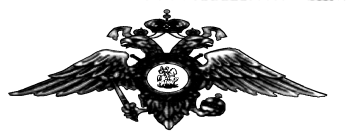 ГУ МВД России по Ростовской области ОТДЕЛ МИНИСТЕРСТВА ВНУТРЕННИХ ДЕЛ РОССИЙСКОЙ ФЕДЕРАЦИПО СЕМИКАРАКОРСКОМУ РАЙОНУ(ОМВД России по Семикаракорскому району)ул. Ленина, . Семикаракорск, 346630__________________№__________________на №  ____________ от________________ Г лавному редактору  газеты                                         « Семикаракорские вести» Л.И. Алексеевой (для опубликования)